JOB DESCRIPTIONTITLE: 		MENTAL HEALTH CLINICIANREPORTS TO: 	CLINICAL PROGRAM MANAGERSTATUS: 	EXEMPTPOSITION SUMMARYThe Mental Health Clinician provides counseling services for children, adolescents and adults at a client’s home and/or office. The Mental Health Clinician performs client and/or community focused resource coordination activities to ensure clients and/or community members receive comprehensive care. This position requires a person with knowledge of parenting, infant and child development, adolescent growth and development, and ability to communicate effectively with families. The Mental Health Clinician must also have background and knowledge of trauma and the effect it has on child development. The Mental Health Clinician must possess training and group facilitation skills, knowledge of related community resources, knowledge of interventions, and the ability to collaborate with other community organizations and agencies. Complete comprehensive assessments, treatment plans, progress notes and other documentation.QUALIFICATIONS:JOB QUALIFICATIONS AND EXPERIENCERequired: Registered Intern or equivalent with Master's degree (MA or MS) or equivalent required in Counseling, Psychology, Social Work, or related field (MFT, LMFT, MSW, LCSW, LPCC).Bi-lingual in Spanish is highly desired.Demonstrated ability to keep accurate and complete charts, client records, required data forms and processes.Demonstrated ability to perform additional duties such as facilitating client support groups, individual or group counseling, health education, child development activities and/or training.Demonstrated ability to represent the agency in a professional manner with collaborative groups.Preferred 1-2 years of related experience and/or training providing services as a clinician, therapist, social worker, or case manager.RESPONSIBILITIES: Perform mental health, substance abuse and other risk assessments in accordance with program standards.Develop counseling interventions in coordination with the client and/or their family.Provide individual, infant/parent, family and group counseling.Identify community resources, provide linkages to services, and coordinate services for clients.Make referrals to appropriate services and follow up on referrals of targeted clients through phone calls, letters, and home visits; encourage and assist them in seeking appropriate care.Complete comprehensive assessments, treatment plans, progress notes and other documentation in a timely manner.Complete written documentation to program standards.Meet billing requirements as set by the agency.Participate in weekly individual and group supervision as required.Attend trainings to expand knowledge of current intervention options.Provide leadership and advocacy to promote the goals of Brighter Beginnings by developing liaisons with other community service providers that promote comprehensive systems of care for children, adolescents and families.SUPERVISORY RESPONSIBILITIESThis position has no supervisory responsibilities. SPECIAL ADA REQUIREMENTSBrighter Beginnings is in full compliance with the Americans with Disabilities Act (ADA) and does not discriminate with regard to applicants or employees with disabilities, and will make reasonable accommodation when necessary.  For the purposes of ADA, the “Responsibilities” and “Qualifications” are essential job functions. Work is normally performed in a typical interior/office work environment, with typical office noise and other disruption. Limited physical effort is required.Both standing and sitting are required, with most of the job time spent sitting. Approximately three-quarters of the time is spent using a computer keyboard.Various types of equipment/supplies are used to accomplish the job requirements and include, but are not limited to, pens, pencils, calculators, computer keyboards, telephone, printers, etc.Required to drive to other work sites for meetings, conferences, etc.I have read and understand the duties and responsibilities of the Mental Health Clinician.             Employee Signature:__________________________________________________________________    Date:______________________________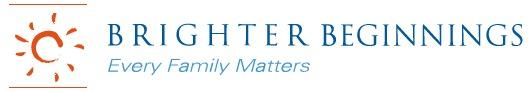 HR & Staffing Manual Section APPROVED: 3/13/15    REVISED:03/1/2017 